BACHILLERATO INTERAMERICANO SEMIESCOLARIZADO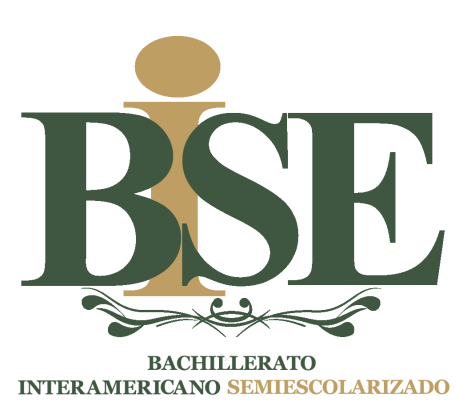 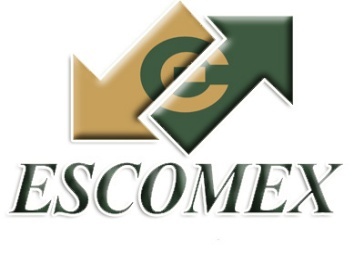 SISTEMA EDUCATIVO ESCOMEXPROYECTO[TÍTULO DEL PROYECTO][AUTOR(ES)][ASIGNATURA][DOCENTE]Mexicali B.C. a  30 de mayo de 2017. 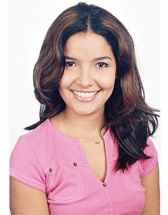 NOMBRE ALUMNO:CARRERA:CUATRIMESTRE:EQUIPO (O NOMBRES DE INTEGRANTES):NOMBRE DE LA ASIGNATURATal cual esté señalado en ClassroomCOMPETENCIA GENERAL DE LA ASIGNATURAEsto lo proporciona el docente en Classroom junto con los criterios de evaluación. Es esencial que el alumno lo conozca y persiga el objetivo de alcanzar la competencia.COMPETENCIAS ESPECÍFICAS DE LA ASIGNATURAEsto lo proporciona el docente en Classroom junto con los criterios de evaluación. Es esencial que el alumno lo conozca y persiga el objetivo de alcanzar la competencia.Índice (opcional)El estilo para el índice es Texto de GráficaResumen ejecutivoEl resumen es, estadísticamente, lo que más se lee, por lo tanto es la oportunidad para “enganchar” al lector. En este esquema te proponemos que incluyas: Introducción con Objetivo (el más importante de tu proyecto), los Métodos utilizados (metodologías, herramientas de investigación, entre otros), los Resultados y las Conclusiones.Recomendamos de 1 a 3 párrafos, cada párrafo está construido de 30 a 70 palabras. A continuación un ejemplo:El presente proyecto tiene el objetivo presentar los eventos sociales que más hayan impactado a nuestro estado, Baja California, en las últimas 3 décadas. Para lograr el anterior objetivo, utilizamos la metodología de investigación documental, revisando periódicos y revistas de la época.El principal resultado obtenido fue la magnitud de cambios tecnológicos y económicos, por ejemplo, de ser un estado donde el 75% del PIB (producto interno bruto) provenía del campo, ahora este solo aporta el 34%, siendo l actividad económica más importante ahora en este siglo, la industria y los servicios con el 58%.Palabras clave:Baja California, PIB, investigación documental.Executive abstractThe present project has the objective to present the social events that have impacted our state, Baja California, in the last 3 decades. To achieve the above objective, we used documentary research methodology, reviewing periodicals and periodicals.The main result was the magnitude of technological and economic changes, for example, of being a state where 75% of GDP (gross domestic product) came from the field, now it only contributes 34%, being the most important economic activity now in this century, industry and services with 58%.Keywords:Baja California, GDP, documentary research methodology.IntroducciónEn objetivo de la INTRODUCCIÓN es suministrar suficientes antecedentes para que el lector pueda comprender los resultados del estudio.Es la parte ideal para presentar el fundamento (justificación) racional del estudio. También debes de establecer claramente el (los) objetivo (s) de la investigación realizada en el proyecto. Se recomienda que la extensión sea no mayor a una cuartilla.Para la redacción de los objetivos, debes de basarte en la metodología SMART, o, si el docente señala otra metodología, debe de coincidir en algunos elementos base de la metodología SMART.Puedes revisar la liga https://www.youtube.com/watch?v=Gh3uv1tW6AQ donde encontrarás un tutorial para redactar objetivos SMART.Título principal (Aquí inicia el contenido del proyecto) Título secundario (Subdivide el contenido)El estado de Baja California nació como tal en 1952, es decir, justo en el momento posterior a la Segunda Guerra Mundial y terminación del caudillismo, aun con una serie de cambios políticos, económicos y sociales había en el país, sin embargo ya en un proceso de institucionalidad.Fue en el sexenio del General Lázaro Cárdenas cuando se tomó la decisión de dejar de ser territorio para ser ahora un estado libre y soberano perteneciente a la república mexicana.Así comenzó la historia de nuestro estado, donde la actividad principal fue la agricultura y la ganadería, esta vocación fue traída por los primeros colonizadores, la mayoría proveniente de Sonora y Sinaloa.EJEMPLO DE TÍTULO DE GRÁFICAConclusionesConocer la historia de los fenómenos sociales que han permitido a nuestro estado nacer como uno de los principales del país, me llena de orgullo y también de sorpresas, porque desconocía muchas historias que me dan claridad sobre porque somos lo que somos.La entrevista a un personaje que se dedica a recopilar la historia de Baja California fue muy interesante, porque él nos inspira a no dejar de continuar con la herencia histórica de nuestro estado, al contrario, mantenerla y mostrársela a nuestros hijos.Bibliografía y referencias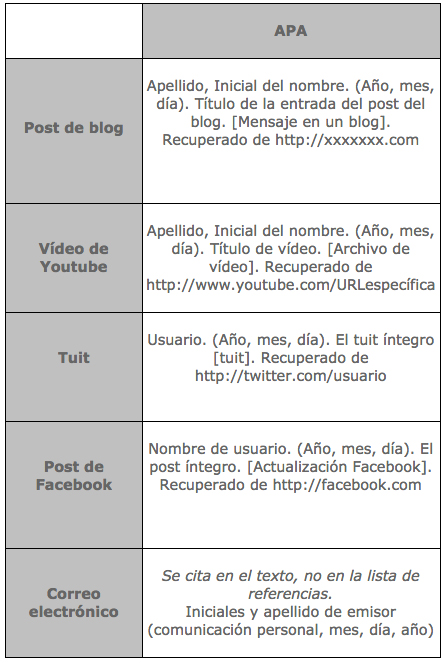 Misión institucional"Brindar a nuestros alumnos educación integral con estándares de calidad global, atendiendo la formación física y mental, enfocados al desarrollo de habilidades, destrezas, actitudes y valores pertinentes al contexto actual, que les aseguren un desempeño exitoso en el nivel superior y su inclusión a la sociedad de manera útil y responsable."Visión“Ser un Bachillerato de Clase Mundial reconocida internacionalmente por su calidad académica y sus aportes a la cultura de la globalización, emprendimiento y educación para la vida.”www.escomex.edu.mx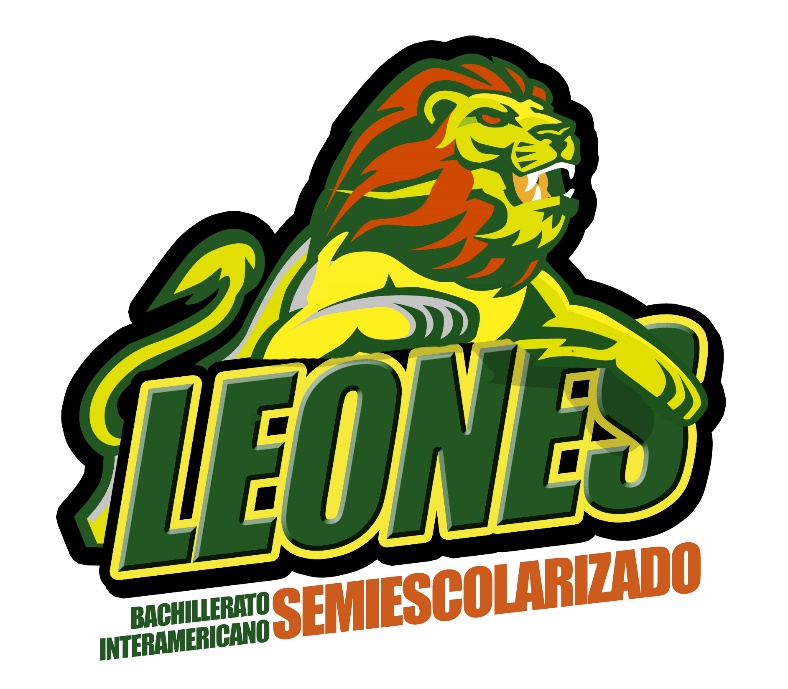 ValoresEl Sistema Educativo ESCOMEX, declara como valores predominantes:1-Vocación Empresarial. Inspiración de todos los que participamos en ESCOMEX por apoyar en forma decidida al desarrollo.2-Calidad. Disponibilidad para satisfacer necesidades públicas; capacidad de adecuar los productos y/o servicios al uso. Orientación a conocer y comprender las necesidades de todas aquellas personas a las que servimos.3-Competitividad. Habilidad para desarrollar, ofrecer y mantener productos y/o servicios con calidad y productividad. Capacidad de adelantar a la competencia.4-Liderazgo. Cualidad de ir a la delantera, de mostrar el camino, de inspirar una visión compartida y permitir a los demás que participen. 5-Justicia. Virtud que nos hace dar a cada cual lo que le corresponde, de acuerdo con su nivel. Habilidad para moldear las aptitudes. Templanza.6-Trascendencia. Por trascendencia entendemos que debemos reconocer nuestra responsabilidad de “dejar huella”. Es decir, tomar la iniciativa movidos por valores cuidadosamente meditados, seleccionados e internalizados.7-Extensión de la cultura. Por extensión de la cultura entendemos el cumplimiento del compromiso de la Institución y de los individuos que la coronen, por poner al alcance de la comunidad completa sus conocimientos, experiencias, habilidades y actitudes; para así contribuir al bien común.ANEXO 1 DESCRIPCIÓN DE LA RÚBRICAPara facilitar el desarrollo de los proyectos y la revisión de los mismos, se diseñó una plantilla denominada rúbrica para proyectos, la cual la debes de descargar en: www.escomex.edu.mx y seguirla al pie de la letra.DISEÑO DEL DOCUMENTO:

1.-    El trabajo se sugiere que sea elaborado con el mismo tipo de letra (ARIAL), el tamaño de la letra se sugiere sea de 12 puntos, color negro y a 1.5 espacio entre líneas, El papel a emplear debe ser de tamaño carta, bond, base 20.

2.-    Los márgenes del trabajo serán los siguientes: ·         Parte superior	2.5 cm.·         Parte inferior     	2.5 cm.·         Parte derecha  	2.5 cm.·         Parte izquierda 	2.5 cm.3.-    Cada página se numera en la esquina superior derecha, con números arábigos en el orden correlativo correspondiente. El número debe aparecer al menos a 2.5 cm. (1 pulgada) de la orilla derecha de la página, en el espacio entre el borde superior del documento y la primera línea del texto. 4.- El documento debe contener lo siguiente:Portada (Ver rúbrica)Principios de EscomexMisión, visión, valores. (Ver rúbrica)Resumen ejecutivo (español e inglés) Ver documento explicativoÍndice (Ver rúbrica)Introducción Ver documento explicativoBreve presentación del proyectoReseña de la Empresa Huésped (EH) cuando aplique.Cuerpo del proyectoDesarrollo del trabajoConclusionesEjemplos:En términos del proceso de aprendizaje en el aula.En términos de la experiencia de aprendizaje.Opinión de la aplicación de la competencia adquirida para la vida.BibliografíaFuentes de información o páginas web arbitradas (no Wikipedia, no rincón del vago.) utilizando las normas APA 2016.Excelente ortografía y redacción.Sólo se permiten 5 faltas de ortografía. Te recomendamos utilizar el corrector automático de Word.5. Bibliografía/Lista de referenciasReferencias vs. Bibliografía• Una lista de referencias incluye sólo las fuentes que sustentan nuestra investigación y que se utilizaron para la preparación del trabajo.• Una bibliografía incluye las fuentes que sirven para profundizar en el tema.• El estilo APA requiere referencias.http://normasapa.net/nuevos-modelos-de-citas-y-referencias-apa-2016/#CATEGORÍA A DESCRIBIROBSERVACIONES/DATOS1Productos textilesMás de 3 mil importaciones2Productos agropecuariosMenos de 2 mil importaciones